Сценарий праздника «Здравствуй, Осень!».Конкурсы: «Самый оригинальный овощ», «Лучшая осенняя поделка», «Осенний букет»Реквизиты: ложка, корзинка с грибами-заданиями. Много картошки, 2 кочерыжки, стулья, 4 вида овощей, 4 шарфа, плеер с наушниками, листочки-тропинки 6 штук, названия ингредиентов салатов, цветную бумагу, клей, ножницы, краски, кнопки, иголки, фломастеры, тыквы, 4 иголки с нитками, рябина, пакеты для картошки, стихи, частушки, пословицы и поговорки разрезанные, мисс и мистер осень-ленточкиМузыка:  пожарная сирена, веселая музыка для игр, фонограмма частушек,Ведущий 2: Привет вам ребятишки!Веселые девчонки, озорные мальчишки,Наставники – учителя.Здравствуйте друзья!Ведущий 1: Добрый вечер, дорогие друзья!Вот и осень  вернулась к нам снова,Незаметно вошла  в отчий край:Вся в наряде шитья золотого –Кто ж назвал тебя, осень родная,И унылой, и грустной порой?Загляни в нашу милую школуИ осенний ты бал нам открой.Ведущий 2: Бродит в роще листопад по кустам и клёнам
Скоро он заглянет в сад золотистым звоном,
Соберем из листьев веер, яркий и красивый,
Пробежит по листьям ветер, легкий и игривый.
И послушно ветру вслед листья улетают.
Значит, лета больше нет, осень наступает.
Журавли на юг летят. Здравствуй, здравствуй, осень!
Приходи на праздник к нам! Очень, очень просим!
Ведущий 1: Давайте, ребята, все дружно скажем: осень, осень в гости просим!Выходит осень: Вы обо мне? А вот и я!Привет осенний вам, друзья!Вы рады встретиться со мною?Вам нравится наряд лесной?Осенние сады и парки?Я пришла  на праздник  к вамПеть и веселиться.Я хочу  со всеми здесьКрепко подружиться!Ведущий 2:  Здравствуй осень, здравствуй осень!Хорошо, что ты пришла!И тебя мы, Осень, спросим:Что в подарок принесла?Осень: Я в подарок принесла магию волшебных  строк.Осыпается наш бедный сад.Листья пожелтели, по ветру летят.Лишь вдали красуется – там,На дне  долинКисти ярко – красные вянущих рябин.По утрам морозы.В рощах желтый листопад.Листья около березыЗолотым ковром лежат.В лужах лед  прозрачно – синий,На листочках белый иней.
Ведущий 1:   Внимание! Внимание! Сегодня государыня наша Осень соизволила пригласить всех ребят на праздникВедущий 2:  Внимание! Внимание!Всем Ванюшкам и Катюшкам!Всем Андрюшками Танюшкам!Всем Светкам и прочим деткам! Строгий приказ: веселиться, петь и плясать на празднике до упаду! А кто ослушается и царскую волю не исполнит – не сносить тому головы!Ведущий 1: Мы рады видеть тебя в этом зале и приглашаем на почётное место. Госпожа осень, мы собрали богатый урожай овощей и фруктов, сделали много заготовок на зиму.Осень:  Позвольте уточнить, что бал в 21 веке - не пользуется особой популярностью, и поэтому лучше назовём нашу программу «Осенняя катавасия».Ведущий 1: Вы согласны, дорогие гости праздника? Вот и хорошо. Мы приглашаем всех вас принять участие в нашей не совсем обычной программе.Осень: Дозволяю начать праздник!Повеселимся же сегодня вволю!А то придумал кто-то, что Осень – унылая пора! Сегодня я предлагаю хорошо повеселиться и получить за это небольшие подарочки. В течение праздника все участники будут получать жетоны и в конце победители получат звание «Мисс  Осень» и «Мистер Осень». Поехали!!!!В1. Внимание! Внимание! А сейчас – самый интересный и забавный конкурс…В2. Подожди, подожди! Ведь участники не дали клятву участников Осеннего праздника!В1. Итак, праздничная клятва! Задача участников – громко и от души повторять по моему сигналу слово «клянемся». Понятно? Начали!В2. Веселиться от души!Все. Клянёмся!В1. Танцевать до упада!Все. Клянёмся!В2. Смеяться и шутить!Все. Клянёмся!В1. Участвовать и побеждать во всех конкурсах.Все. Клянёмся!В2. Делить радость победы и полученные призы с друзьями.Все. Клянёмся! Клянёмся! Клянёмся!В1. Ну вот, теперь у нас у всех праздничное настроение. Пора немного и размяться.Ведущий 1: Как-то вечером на грядке
Репа, свекла, редька, лук
Поиграть решили в прятки,
Но сначала встали в круг.
Рассчитались четко тут же:
Раз, два, три, четыре, пять…
Прячьтесь лучше, прячьтесь глубже,
Ну а я иду искать.
Куда же спрятались овощи?
 Ведущий 1: На сцену приглашаются 4 участника.          «Сбор овощей»  (на полу перемешаны овощи, надо с закрытыми глазами выбрать нужный овощ и положить в корзину)
(Дикая роковая музыка. На сцену выскакивает диджей с магнитофоном на плече).
Диджей : Хватит болтать! Нам пора взбодриться! И вашим разогревом займусь я- диджей ___________________! На мои вопросы вы должны давать ответ все вместе и хором "Да!" или "Нет!". Всем понятно? Давайте прорепетируем: Да! ( Все откликаются - Да! ) Нет! ( Все в зале - Нет!). На мои вопросы ответ всегда только "нет" или только "да"! Ну, поехали!
- Лёд - замерзшая вода?- В ясли ходит старый дед?
- Внука водит он туда?
- После пятницы среда?.. 
Вот тебе и раз! А я думал - суббота! Ладно, поехали дальше! 
- Есть колеса у ракет?
- Тигр - хищник или нет?..
Что же он , по-вашему, как зайчик, морковкой и капустой питается?
- Есть у зайца борода?
Да?! Это у козлов борода. А зайцы в парикмахерскую бриться ходят!
- Солнцу быть?
- Дружбе быть?
- Этот вечер прекратить?Ведущий 1: Как это прекратить? Всё только в самом разгаре! Присоединяйся! Будет весело« Повар »
Ведущий 2: Да, урожай собран хороший. Теперь можно подумать, как приготовить вкусный обед. Есть ли среди нас знатоки кухни? Командам предлагается выбрать из предложенных карточек с названием продуктов те, которые необходимы для приготовления салата оливье, винегрета, селедки под шубой и салата с крабовыми палочками.Ведущий 1: Сентябрь.                  Выходит осень на опушку года,            С походкой мягкой рыжая лиса.            Пусть скупо светит солнце с небосвода,            Зато сияют рощи и леса.            В такую пору мудрая природа,            Нам в буднях открывает чудеса.Друзья мои. Я не могу не сказать, что сентябрь это осенняя пора сбора грибов. В сентябре на Руси целыми семьями уходили в леса собирать грибы. Но 100 лет назад с заготовителей грибов брали незначительный денежный налог – 30 копеек.Дворник. Слава богу, что я живу не 100 лет назад. Ох уж эта Осень, грибочков то солёненьких хочется. Собираешь, собираешь эти грибы, не дай бог ядовитый попадется, того и гляди с жизнью расстанешься, да ещё копеечку плати.Ведущий 2: Так прежде чем ходить в лес за грибами, нужно хорошо разбираться какие грибы ядовитые, а какие съедобные. И помнить медицинский афоризм: «Дорогие лекарства помогают лучше, но лучше лечиться природными лекарствами».В1. Следующий конкурс – «Корзина с грибами».В2. Участники по очереди тянут из корзины грибы, на которых написано задание. Кто лучше его выполнит – тот и победил.В1. Сейчас ребята получают новое задание. Вам надо из тыквы сделать сказочного героя. Можно использовать цветную бумагу, клей, ножницы, краски, кнопки, иголки, фломастеры.В2. Октябрь – время сбора рябины.           Ой, рябина кудрявая,           Ой, листочки узорные,           Ой, ягоды красные, бусы уборные.В1.Уж я бусы из рябины, соберу,          Я рябину, ой, на зиму приберу.           Всякой птахе я оставлю по чуть-чуть,           Осень сытную отправлю в добрый путь.В1. Этот конкурс – для девочек – «Рябиновые бусы».В2. Приглашаются девочки.В1. У каждой участницы – нить, иголка, ягоды рябины.Кто больше рябиновых ягод на нить нанижет, тот рябиновый чемпион и бусы в подарок.В1. Внимание! Внимание! А сейчас следующий  конкурс…В2. Конкурс «Собери картошку». От каждой команды вызывается мальчик. Мы завязываем вам глаза. Ваша задача – собрать как можно больше рассыпанной картошки себе в пакет. Кто больше – тот и победил.В1. Девочкам разрешается подсказывать, куда мальчикам нужно двигаться.В2. Раз, два, три – начали!В1. Да, кажется, похолодало, и спину что-то заломило. Сейчас бы горяченького чайку попить с малиновым вареньем.В1. Октябрь уж на дворе… Почти весь урожай собран, в огородах остался только самый стойкий, самый закалённый овощ. Какой? (капуста)В2. Следующий конкурс так и называется «Капуста».В1.Приглашаю по 3 человека в команду.Ой, это не капуста, это кочерыжка какая-то, ведь известно, что у капусты сто одежек, а здесь…В2. Итак, команды внимание, пока звучит музыка, вы должны собрать у болельщиков как можно больше одежды и все это одеть на свою «капусту». Победит та команда, на чьей «капусте» окажется больше всех чужих одежек. Приготовились? Начали!В1. Ай, да капусты, ай да красавицы! При красоте такой, вы, наверное, и стихи прекрасно читаете? (раздать «капустам» стихи – по куплету)Расправляя листья с хрустом,Раскудахталась капуста.- Кто всех краше в огороде?Кто еще одет по моде –В платье белоснежное,Кружевное, нежное?И еще прошу отметить,Что я всех умней на свете!Хоть хвалить себя нескромно,Голова моя огромна!А другие корнеплодыИли овощи – уроды!Ни голов у них, ни платья…Не желаю их и знать я!Так расхвасталась капуста,Что и лопнула вдруг с хрустом.В2. А теперь я предлагаю болельщикам повеселить свою «капусту», спеть для них «капустные» частушки.  Желающих прошу выйти. 6 человек1. Ставьте ушки на макушки,Слушайте внимательно,Мы капустные частушкиСпоем вам замечательно!2. Во саду ли, в огородеСторож наш ворон считал.И какое ему дело,Кто капусту убирал.3. Ходит внучка между гряд,Выдирает все подряд,Где капуста, где сорняк –Не поймет она никак.4.Барыня сидит на грядке,Одета в шумные шелка.Для нее готовим кадки,Крупной соли полмешка.5. Уродилась я на славу,Голова бела, кудрява.А кто очень любит щи –Там всегда меня ищи.6. Можем мы капусту квасить,От безделья не грустим.Приходите все к нам в гости,Мы капустой угостимВ1. Давайте теперь разденем ваши капусты и посчитаем, сколько же одежек оказалась на них.В2. Жюри подводит итоги конкурса: капуста – победитель и болельщик – победитель.Конкурс «Самый быстрый». Из разрезанных частей составить пословицы и поговорки.Осень. А я пока предлагаю развлечение залу – загадки:1. Любопытный красный нос, 
По макушку в землю врос,
Лишь торчат на грядке,
Зеленые пятки. Что это? (морковь).
2. Былинкой была, все воду пила
Побелела, растолстела,
Словно сахар захрустела, 
Лето прожила - много нажила
Одевалась, одевалась
А раздеться не смогла. (капуста).3. Золотой он, и усатый,
В ста карманах сто ребят. (колос).4. Выросло из зернышка,
Золотое солнышко. (подсолнух).5. Был зеленый плод - не просился в рот.
Положили в лежку, он сменил одежку,
Красную надел, для еды поспел ( помидор).6. Весною повисло - все лето кисло, 
А сладко стало - на землю упало. (яблоко).7. Раскололся тесный домик,
На две половинки.
И посыпались оттуда,
Бусинки, дробинки (горох).8. И зелен, и густ,
На грядке вырос куст, 
Покопай немножкоПод кустом - … (картошка).9. Характер у него гадкий,
Он вырос на грядке,
Куда не придетвсех до слез доведет. (лук).10. Цветок - медовый,
А плод – пудовый. (тыква).11. Красная репка,
В земле засела крепко,
За хохол ее, да в котел,
Будет борщ у нас на стол, (свекла).12. Рос шар бел, дунул ветер – и шар улетел. (Одуванчик).13. Когда – то в России был обычай класть между двойными рамами домов цветы. На дворе мороз, снег, а они остаются такими же, как летом. Это растение не боится ни жары, ни холода, оттого и прозвали его «мороз – травой». Что это за цветок? (Бессмертник).В 1:Молодцы, и с этим заданием справились.В германии осенью празднуют праздник урожая, он называется Кирмес. Самыми любимыми аттракционами на этом празднике всегда становятся карусели и большой цирк. Так же отмечают праздник тыквы. Тыквенный фестиваль в Германии – это самый крупный фестиваль в мире. Он ежегодно проходит в замке на берегу озера Юго-Заподной Германии. Ещё отмечают День святого Мартина, который проходит 11 ноября. Это праздник окончания сельских работ. Зажигались костры на каждой улице и в каждом дворе В эти костры кидали корзины, в которых недавно лежали плоды. Через эти костры прыгали и устраивали шествия. В шествиях участвовали ряженые. Все люди ходят с факелами и поют песни. Я думаю путешествие вам понравилось, предлагаю познакомится с игрой, в которую играют Германские дети.
(Игра со зрителями под музыку).
«Пожарная команда»
Играют 10 или более человек.
Инвентарь: Стулья по числу игроков.
Ход игры: Стулья устанавливают по кругу, спинками внутрь. Играющие (пожарные) прохаживаются вокруг этих стульев под звуки музыки. Как только музыка замолкает, игроки должны положить на стул, около которого остановились, предмет одежды. Игра продолжается. Когда каждый участник снимет 3 предмета (они оказываются на разных стульях), звучит сигнал тревоги: «ПОЖАР!» Сирена. Игроки должны быстро отыскать свои вещи и надеть их. Кто быстрее всех оденется,
Становится победителем.Конкурс «Грибная тропа».Представьте, что перед вами грибы. Но до них нужно добраться при помощи этих листов бумаги, перекладывая их вплотную друг за другом. Становитесь на один, перебираетесь на другой, первый переносите вперед и т. Дошел первый участник пары, бегом вернулся, начинает движение второй. Кто быстрее это сделает, тот и победит. Раз, два, три, начали!- Болельщики поддерживают свои пары!- Жюри внимательно смотрит за участниками!Осень Ребята, вы знаете, какие плоды и овощи созревают осенью?Я приглашаю по 3 человека от класса. Каждый из вас, по очереди, будет называть по одному осеннему плоду или овощу. При задержке ответа более 5 с участник выбывает. Кто окажется последним, тот и победитель . Хорошо, ребята, вы знаете дары осени. Молодцы!Осень А теперь попробуйте, ребята, ответить на наши вопросы (вопросы залу):1. Сколько дней длится осень? (91 день)2. Как в России называют период теплой погоды в середине осени? (бабье лето)3. Какое дерево является символом осени? (клен)4. Какое универсальное средство от дождя было изобретено в Китае? (зонт)5. Какие птицы считаются лучшими предсказателями дождя? (ласточки и стрижи)6. Сколько дней лил дождь, приведший к Всемирному Потопу? (40 дней)7. Кто из древнегреческих богов управлял громом и молнией? (Зевс)8. Как по-китайски будет звучать словосочетание «большой ветер»? (тайфун)9. Чем заканчивается осень? (ноябрем)Молодцы, ребята, сумели ответить на все мои вопросы! На этом наш праздник подходит к завершению. Мы предлагаем нашему жюри подвести итоги наше выставки.А теперь определим победителей нашего праздника по количеству жетонов.В осень и у вороны копна, не только у тетерева.В осень и у кошки пиры.В сентябре огонь и в поле, и в избе.В сентябре одна ягода, и та — горькая рябина.В сентябре синица просит осень в гости.В сентябре шуба за кафтаном тянется.Весна красна цветами, а осень — снопами.Вешний дождь растит, осенний гноит.Всем бы октябрь взял, да мужику ходу нет.Вяжи воз — вой, а поедешь — песни пой.День прозевал — урожай потерял.Добрая отава — к озими.Знать осень в октябре по грязи.Ива рано инеем покрылась — к долгой зиме.Не кони везут, овес везет.Ноябрь — ворота зимы.Ноябрь — сумерки года.Ноябрь пригвоздит — декабрь намостит.Ноябрьские ночи до снега темны.Октябрь — месяц близкой пороши.Октябрь ни колеса, ни полоза не любит.Октябрь плачет холодными слезами.Октябрь развезет — ноябрь подберет.Осенний дождь мелко сеется, да долго тянется.Осень — перемен восемь.Осень велика, зима долга.Осень идет и за собою дождь ведет.Майонез  	 майонез 		майонезЗелёный горошек 		зелёный горошекОгурец		 огурец 		огурецЯйца 		яйца 		яйца 		яйцаКартофель 			картофель 		картофельМорковь	 		морковь 			морковьКапуста 	капуста 	капустаСвёкла		 свёкла		 свёклаСелёдка 		селёдка 		Укроп		укроп		укропМасло подсолнечное 	масло подсолнечное 	масло подсолнечноеЛук 		лук 		лукСоль 		соль 		соль 		Диджей : Хватит болтать! Нам пора взбодриться! И вашим разогревом займусь я- диджей ___________________! На мои вопросы вы должны давать ответ все вместе и хором "Да!" или "Нет!". Всем понятно? Давайте прорепетируем: Да! ( Все откликаются - Да! ) Нет! ( Все в зале - Нет!). На мои вопросы ответ всегда только "нет" или только "да"! Ну, поехали!
- Лёд - замерзшая вода?- В ясли ходит старый дед?
- Внука водит он туда?
- После пятницы среда?.. 
Вот тебе и раз! А я думал - суббота! Ладно, поехали дальше! 
- Есть колеса у ракет?
- Тигр - хищник или нет?..
Что же он , по-вашему, как зайчик, морковкой и капустой питается?
- Есть у зайца борода?
Да?! Это у козлов борода. А зайцы в парикмахерскую бриться ходят!
- Солнцу быть?
- Дружбе быть?
- Этот вечер прекратить?1 Расправляя листья с хрустом,Раскудахталась капуста.2 - Кто всех краше в огороде?Кто еще одет по моде –В платье белоснежное,Кружевное, нежное?3 И еще прошу отметить,Что я всех умней на свете!Хоть хвалить себя нескромно,Голова моя огромна!4 А другие корнеплодыИли овощи – уроды!Ни голов у них, ни платья…Не желаю их и знать я!5 Так расхвасталась капуста,Что и лопнула вдруг с хрустом.Нарисуй нашу гостью – ОсеньРасскажи стихотворение, прижав ложку  верхней губой к носуПадают с ветки жёлтые монетки...
Под ногами целый клад!
Это осень золотая
Дарит листья, не считая.
Золотые дарит листья
Вам, и нам,
И всем подряд.Изобразить  астролога и предсказать судьбу любого из присутствующихРассказать  всем насколько сильно ты любишь осеньПоиграть  с присутствующими в игру «Если нравится тебе, то делай так…»Сделать необычное групповое фото. Расставить участников, подобрать антураж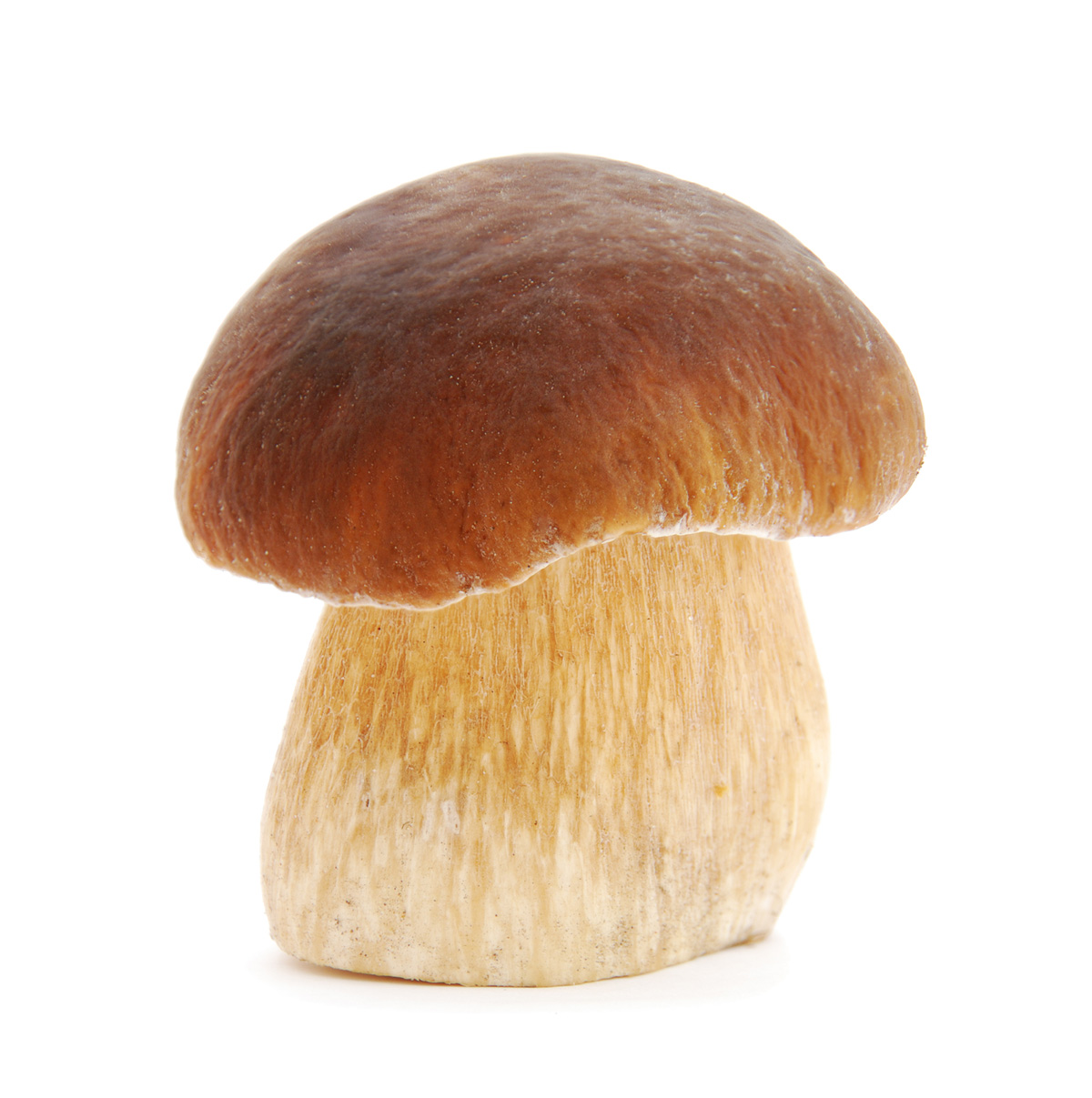 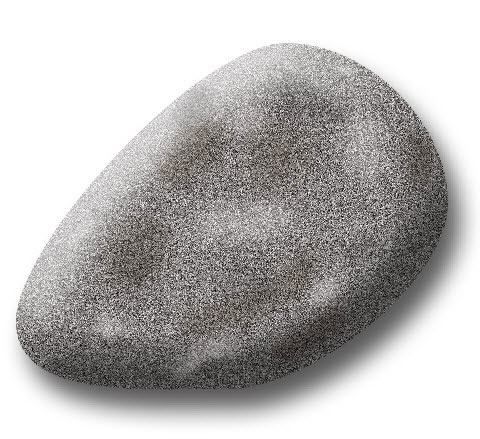 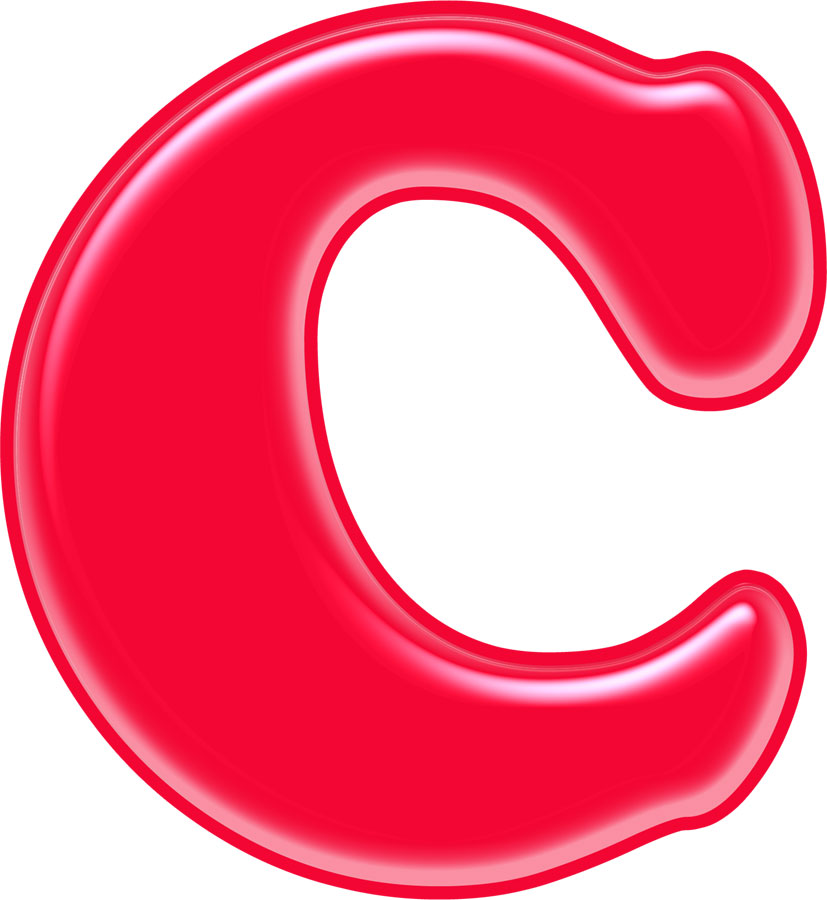 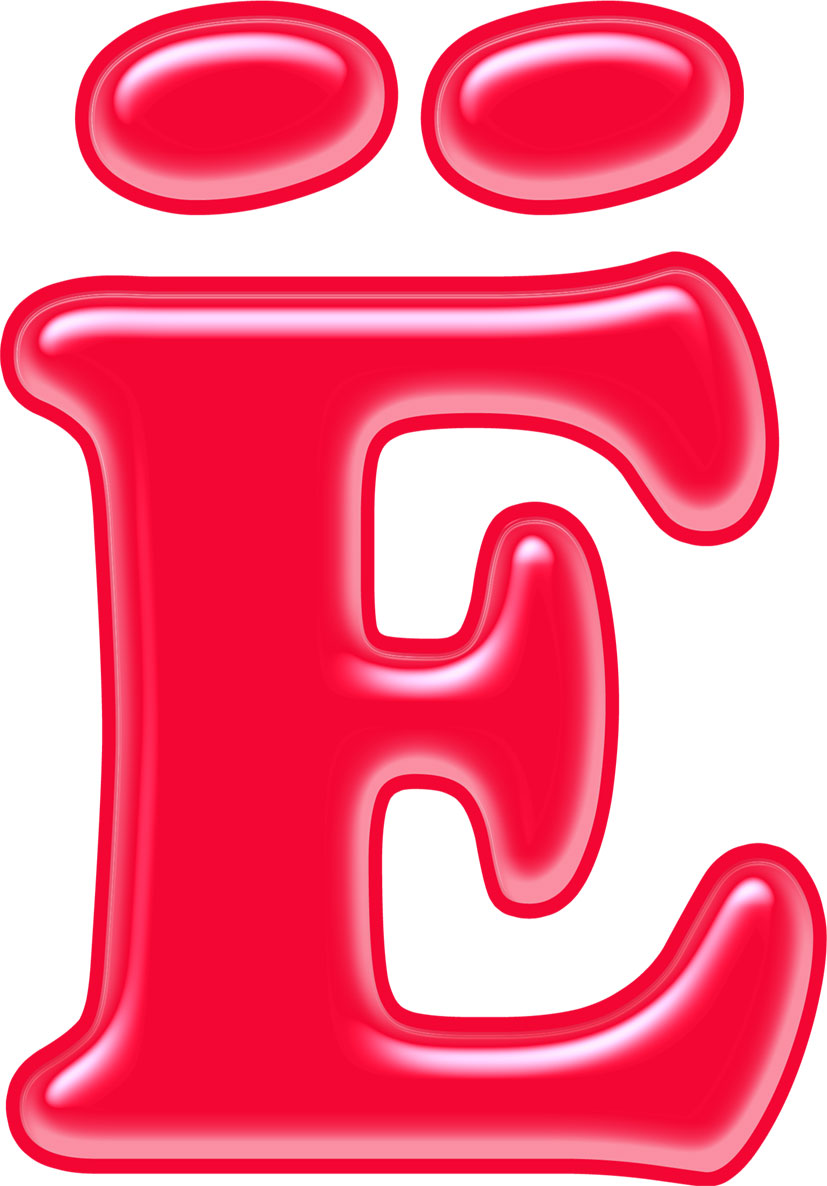 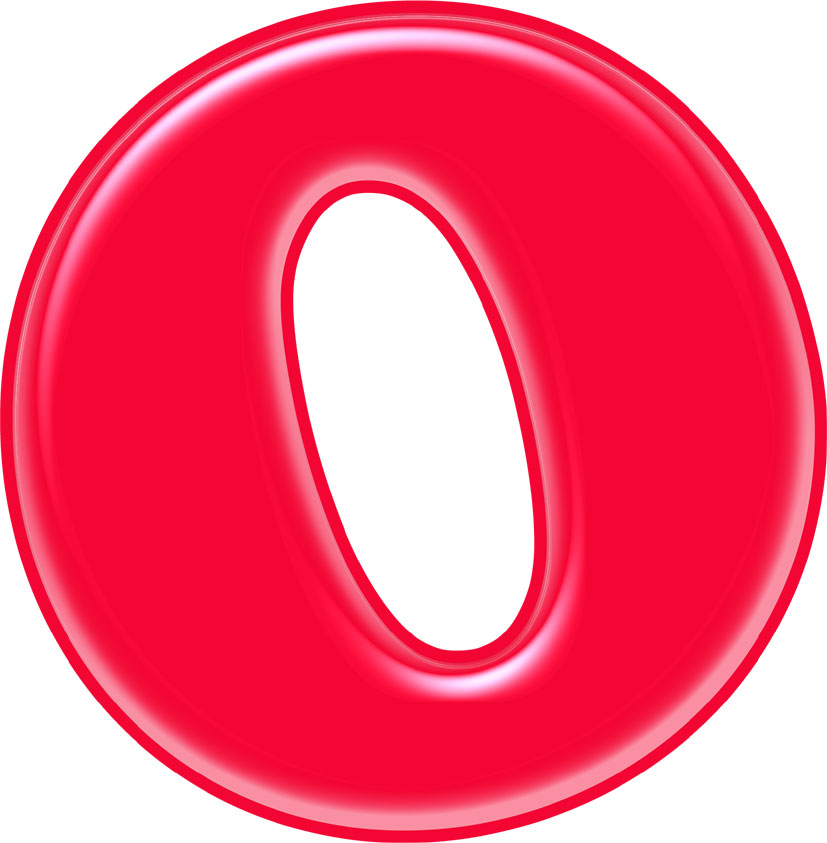 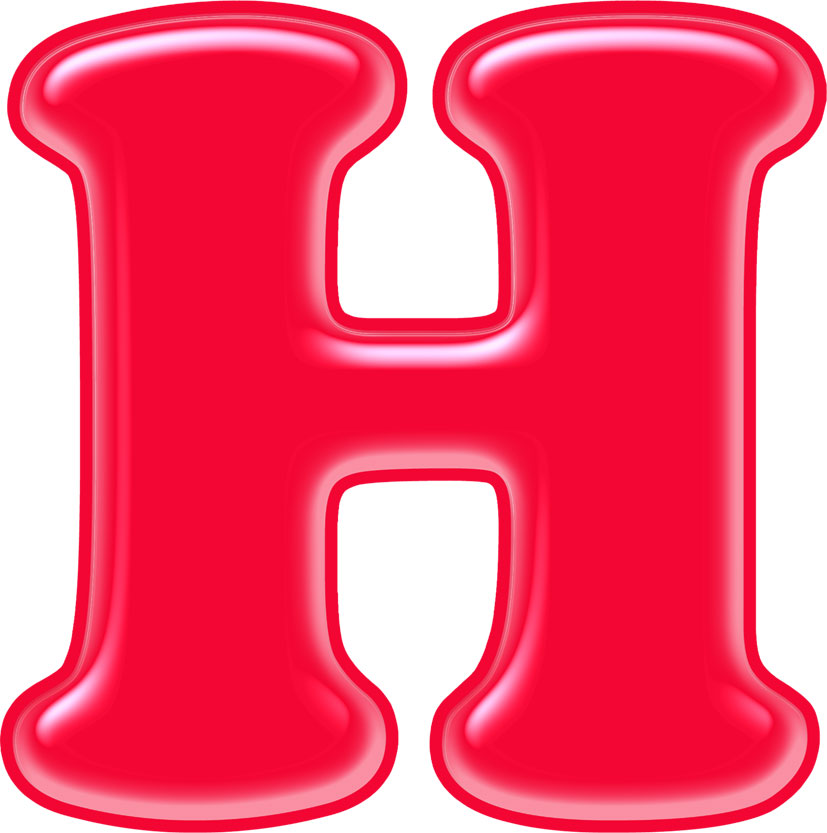 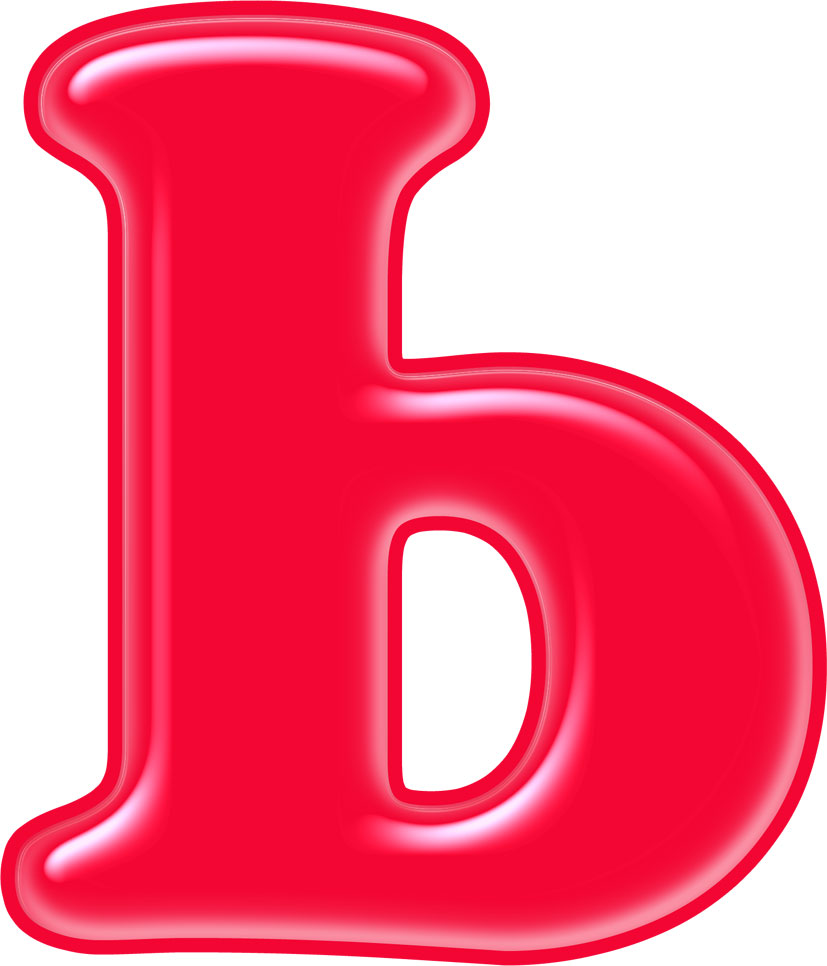 